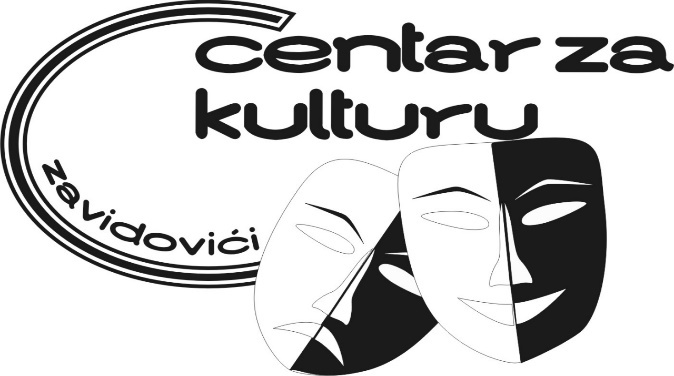 „IFIGENIJA“-Trebinje 22.8.-27.8.2018-AGON FestivalZavršen je prvi omladinski pozorišni kamp i festival ”Agon”!. U duhu ”mladi za mlade” i onog pomalo zaboravljenog, musketarskog ”svi za jednog – jedan za sve”, mladi iz Bugojna, Zavidovića, Doboja, Gradnića i iz Trebinja su kroz proces rada na radionicama koje su održavane u kampu Ušće naučili nešto od glumačke vještine, ali ono mnogo značajnije je da su se povezali i proteklih pet dana bili pravi tim. Tročlani žiri odlučio je da je najbolja predstava ovogodišnjeg ”Agona” komad ”Ifigenija” Centra za kulturu Zavidovići, a ova predstava je i apsolutni pobjednik. Po ocjenama učesnika festivala, koji su nakon svake odgledane predstave davali svoj sud ocjenama od 1 do 5, odlučeno je da je ”Ifigenija” takođe najbolja predstava. ročlani žiri u sastavu: Ana Rudakijević, diplomriana glumica iz Trebinja ,predsjednica žirija i članova Žane Vidaković, diplomiranog komparativiste i bibliotekara te Ishaka Jalimana, pozorišnog i filmskog producenta, nagradili su najbolje ansamble i pojedince. Kako su naveli, odluke su donijeli jednoglasno, a mišljenje žirija prenosimo u cjelosti:1. Za prirodnost i lakoću igre dodjeljuje se plaketa za najbolju epizodnu ulogu VESNI TUBIĆ za ulogu Zorice u predstavi POLA-POLA Gimnazije “Jovan Dučić” iz Doboja.2. Za dodatni doprinos dramatičnosti i emotivnosti u predstavi dodjeljuje se pohvala za scensko pjevanje MARIJI  PRSKALO u predstavi SMAK SVITA Hrvatskog kulturno-umjetničkog društva “Didak” iz Gradnića.3. Za jasno prenijetu poruku i ideju predstave putem neverbalnog izraza dodjeljuje se pohvala za scenski pokret ansamblu predstave REEVOLUCIJA Teatra FEDRA iz Bugojna.4. Za energiju, preciznost i partnersku igru dodjeljuje se nagrada za najbolju kolektivnu igru predstavi IFIGENIJA iz Centra za kulturu Zavidovići.5. Za dobro razumijevanje i osvješćen izraz zrele žene, uvjerljivost bezuslovne majčinske ljubavi i dosljednost u igri, dodjeljuje se nagrada za najbolju glumicu IMAN BUBIĆ za ulogu Klitemnestre u predstavi IFIGENIJA Centra za kulturu Zavidovići.6. Za iskren glumački izraz i energiju dodjeljuje se nagrada za najbolje glumca MITRU MILIĆEVIĆU za igru u predstavi SUMNJA Gradskog pozorišta i Kulturne scene Male stvari iz Trebinja. Za vješto prikazivanje unutrašnje borbe i jednostavnost u izrazu, dodjeljuje se nagrada za najboljeg glumca ALMIRU OMERAŠEVIĆU za ulogu Agamemnona u predstavi IFIGENIJA Centra za kulturu Zavidovići.Nagrada za najbolju predstavu prema prosječnoj ocjeni 4,45 učesnika omladinskog kampa i festivala ”Agon” ide predstavi ”Ifigenija” Centra za kulturu Zavidovići.Na kraju treba reći da je ovaj događaj od izuzetne važnosti i da je učešćem preko 50 mladih glumaca iz Bugojna, Doboja, Gradnića, Zavidovića i Trebinja na edukativno – okupacionim radionicama koje su vođene od strane Slađane Zrnić, glumice Narodnog pozorišta Republike Srpske i Miroljuba Mijatovića, glumca Bosanskog narodnog pozorišta iz Zenice, te prilikom da mladi gledaju različite teatarske forme i učestvuju u razgovorima nakon predstave, ispunio sva očekivanja.